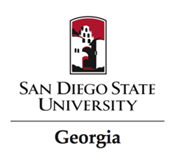 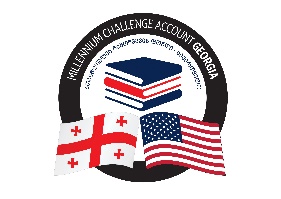 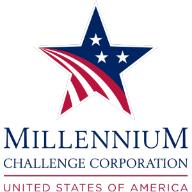 Minutes of Meeting Minutes are issued in Electronic form to all the participants. If no objection is received to the compiled minutes within seven (7) days, the minutes will be taken as a true and correct transcript of eventsProject:STEM Higher Education STEM Higher Education Subject: Progress Report April 2, 2019Progress Report April 2, 2019Date-Time:2019/04/03 15:00 p.m. – 16:30 p.m.2019/04/03 15:00 p.m. – 16:30 p.m.Location:MCA conference room – 5 Kostava st.Tbilisi GeorgiaMCA conference room – 5 Kostava st.Tbilisi GeorgiaPrepared: Ketevan ChubabriaKetevan ChubabriaIssued:2019/04/042019/04/04Attendance: SDSUG:Halil Guven (HG)Lado Kiknadze (LK)Elene Aladashvili (EA)Kety Chubabria (KC)Gvantsa Kheladze (GKH)Anna Shakhnazarova (ASH)Irakli Vachnadze (IV)MCC:Sonia Shahrigian (SS)Jenner Edelman (JE)MCA Georgia:Nodar Surguladze (NS)Giorgi Kopaleishvili (GK)Giorgi Kaladze (GK)Keti Maminaishvili(KM)Elene Jibladze (EJ)DIST-SDSUG:Halil Guven (HG)Lado Kiknadze (LK)Elene Aladashvili (EA)Kety Chubabria (KC)Gvantsa Kheladze (GKH)Anna Shakhnazarova (ASH)Irakli Vachnadze (IV)DIST- MCA:Nodar Surguladze (NS)Giorgi Kopaleishvili (GK)Giorgi Kaladze (GK)Keti Maminaishvili(KM)Elene Jibladze (EJ)DIST - MCC:                                       DIST - MCC:                                       Sonia Shahrigian (SS)Jenner Edelman (JE)Jenner Edelman (JE)No.Item Description Item Description Item Description Action:HG started the presentation which consists with 13 parts:Enrollment and Academic UpdateFreshmen Advising5th Cohort UpdateABET / ACS Update & Faculty TrainingProgram Transition/Sustainability PlanCareer Development CenterCommunity Relations and Development UpdateStudent Life UpdatePPPF UpdateConstruction – Renovations UpdateProcurement Status UpdateSDSURF Visit – Outcomes Inauguration visit to San DiegoHG begun the presentation with the first item: Enrollment and Academic Update. He mentioned that all subjects have already been taught to Seniors in three areas: Computer Engineering, Electrical Engineering and Chemistry. He also highlighted that faculty from San Diego regularly come to Georgia and teach the courses. He said that 26 students maintain a perfect GPA of 4.00 and 203 students are on the Dean’s list, with GPA more than 3.5 and above. SDSUG has 531 students and among them 39 students are on probation. NS asked to break down the number of student on probation by cohort. HG gave summary of attrition and enrollment of students. 16 students pulled out and 3 enrolled (2 international, 1 Georgian IB students) since Q2. HG illustrated chart of the first cohort graduates. 86 students were enrolled in 2015-2016 academic year, 58 of which still are students of SDSUG and will be gradually graduating from Spring 2019 till Spring 2022. From remaining 28 students 8 student moved to ABET track programs at PU’s, 4 students moved to non PU’s, 4 students are studying at SDSU home campus and 5 went abroad. NS suggested to modify chart, pick out SDSU home campus graduates and move them in separate cell, as well as add one more cell for students who moved to ABET track programs at PU’s. Actions:GKH to break down the number of student on probation by cohort. GKH to modify chart of the first cohort graduates in accordance with NS suggestion.HG started the presentation which consists with 13 parts:Enrollment and Academic UpdateFreshmen Advising5th Cohort UpdateABET / ACS Update & Faculty TrainingProgram Transition/Sustainability PlanCareer Development CenterCommunity Relations and Development UpdateStudent Life UpdatePPPF UpdateConstruction – Renovations UpdateProcurement Status UpdateSDSURF Visit – Outcomes Inauguration visit to San DiegoHG begun the presentation with the first item: Enrollment and Academic Update. He mentioned that all subjects have already been taught to Seniors in three areas: Computer Engineering, Electrical Engineering and Chemistry. He also highlighted that faculty from San Diego regularly come to Georgia and teach the courses. He said that 26 students maintain a perfect GPA of 4.00 and 203 students are on the Dean’s list, with GPA more than 3.5 and above. SDSUG has 531 students and among them 39 students are on probation. NS asked to break down the number of student on probation by cohort. HG gave summary of attrition and enrollment of students. 16 students pulled out and 3 enrolled (2 international, 1 Georgian IB students) since Q2. HG illustrated chart of the first cohort graduates. 86 students were enrolled in 2015-2016 academic year, 58 of which still are students of SDSUG and will be gradually graduating from Spring 2019 till Spring 2022. From remaining 28 students 8 student moved to ABET track programs at PU’s, 4 students moved to non PU’s, 4 students are studying at SDSU home campus and 5 went abroad. NS suggested to modify chart, pick out SDSU home campus graduates and move them in separate cell, as well as add one more cell for students who moved to ABET track programs at PU’s. Actions:GKH to break down the number of student on probation by cohort. GKH to modify chart of the first cohort graduates in accordance with NS suggestion.HG started the presentation which consists with 13 parts:Enrollment and Academic UpdateFreshmen Advising5th Cohort UpdateABET / ACS Update & Faculty TrainingProgram Transition/Sustainability PlanCareer Development CenterCommunity Relations and Development UpdateStudent Life UpdatePPPF UpdateConstruction – Renovations UpdateProcurement Status UpdateSDSURF Visit – Outcomes Inauguration visit to San DiegoHG begun the presentation with the first item: Enrollment and Academic Update. He mentioned that all subjects have already been taught to Seniors in three areas: Computer Engineering, Electrical Engineering and Chemistry. He also highlighted that faculty from San Diego regularly come to Georgia and teach the courses. He said that 26 students maintain a perfect GPA of 4.00 and 203 students are on the Dean’s list, with GPA more than 3.5 and above. SDSUG has 531 students and among them 39 students are on probation. NS asked to break down the number of student on probation by cohort. HG gave summary of attrition and enrollment of students. 16 students pulled out and 3 enrolled (2 international, 1 Georgian IB students) since Q2. HG illustrated chart of the first cohort graduates. 86 students were enrolled in 2015-2016 academic year, 58 of which still are students of SDSUG and will be gradually graduating from Spring 2019 till Spring 2022. From remaining 28 students 8 student moved to ABET track programs at PU’s, 4 students moved to non PU’s, 4 students are studying at SDSU home campus and 5 went abroad. NS suggested to modify chart, pick out SDSU home campus graduates and move them in separate cell, as well as add one more cell for students who moved to ABET track programs at PU’s. Actions:GKH to break down the number of student on probation by cohort. GKH to modify chart of the first cohort graduates in accordance with NS suggestion. Information/SDSUG/GKH5th Cohort Update HG ranked 5th Cohort recruitment as the best recruitment effort SDSUG ever had before. 8 STEM Academies have been held in different regions of Georgia.Total Attendance: 545 high school students.Telavi – November 2Akhaltsikhe – November 6Batumi – November 14Kutaisi – November 16Tbilisi – December – 8Zugdidi – December 14Poti – March 5Ozurgeti – March 6Total number of applicants is 202 out of which 186 applicants have already submitted application. 32% of applicants are from regions and 68% are from Tbilisi. HG presented upcoming recruiting events and activities and said that SDSUG plans to invite all students who applied to Computer Engineering program and meet them with David Soselia and other distinguished students of SDSUG Computer Engineering program.HG said that STEM academies will be moved to PU’s and the first experimental STEM academy will be jointly arranged with SDSUG and PU’s. JE asked if SDSUG participates in STEM academy. HG responded that SDSUG has some savings and plans to continue contracting CIA, which will help PU’s in recruiting students. He added that SDSUG will only support experimental STEM academies, and he will make and opening speech and say that SDSUG programs are transferred to PU’s. 5th Cohort Update HG ranked 5th Cohort recruitment as the best recruitment effort SDSUG ever had before. 8 STEM Academies have been held in different regions of Georgia.Total Attendance: 545 high school students.Telavi – November 2Akhaltsikhe – November 6Batumi – November 14Kutaisi – November 16Tbilisi – December – 8Zugdidi – December 14Poti – March 5Ozurgeti – March 6Total number of applicants is 202 out of which 186 applicants have already submitted application. 32% of applicants are from regions and 68% are from Tbilisi. HG presented upcoming recruiting events and activities and said that SDSUG plans to invite all students who applied to Computer Engineering program and meet them with David Soselia and other distinguished students of SDSUG Computer Engineering program.HG said that STEM academies will be moved to PU’s and the first experimental STEM academy will be jointly arranged with SDSUG and PU’s. JE asked if SDSUG participates in STEM academy. HG responded that SDSUG has some savings and plans to continue contracting CIA, which will help PU’s in recruiting students. He added that SDSUG will only support experimental STEM academies, and he will make and opening speech and say that SDSUG programs are transferred to PU’s. 5th Cohort Update HG ranked 5th Cohort recruitment as the best recruitment effort SDSUG ever had before. 8 STEM Academies have been held in different regions of Georgia.Total Attendance: 545 high school students.Telavi – November 2Akhaltsikhe – November 6Batumi – November 14Kutaisi – November 16Tbilisi – December – 8Zugdidi – December 14Poti – March 5Ozurgeti – March 6Total number of applicants is 202 out of which 186 applicants have already submitted application. 32% of applicants are from regions and 68% are from Tbilisi. HG presented upcoming recruiting events and activities and said that SDSUG plans to invite all students who applied to Computer Engineering program and meet them with David Soselia and other distinguished students of SDSUG Computer Engineering program.HG said that STEM academies will be moved to PU’s and the first experimental STEM academy will be jointly arranged with SDSUG and PU’s. JE asked if SDSUG participates in STEM academy. HG responded that SDSUG has some savings and plans to continue contracting CIA, which will help PU’s in recruiting students. He added that SDSUG will only support experimental STEM academies, and he will make and opening speech and say that SDSUG programs are transferred to PU’s. InformationABET / ACS Update & Faculty TrainingHG presented to participants ABET/ACS Update. He stated that 84 faculty members were trained at SDSU. The annual quota of Faculty to be sent for training to SDSU is 15 per year. He also mentioned that quality of training increased tremendously as faculty members are nominated based on Universities’ needs. As well as, the chosen candidates are connected with their mentors before the traveling to SDSU and have chance to communicate their issues in prior.  JE asked about the quality of faculty going for training. HG responded that quality is definitely improved but SDSUG still interviews them and gives advices to PU’s, he also mentioned that PU’s are requested to hire new faculties and TSU has already hired two new faculties for Computer Engineering Program and GTU has promised to hire two new faculties for Civil Engineering and two for Electrical Engineering Programs.  HG mentioned that PU’s will be sending faculties to ABET symposium. Totally 13 people are going to the symposium: 4 from TSU; 3 from ISU and 6 from GTU. HG talked on ACS matrix, he mentioned the matrix has 3 steps: Submission of English Language Chemistry program to EQE.Registration of ACS Regional Chapter in Caucasus (Georgia).Organizing international ACS Symposium in Georgia (May 30-31, 2019) and apply for ACS application by Fall 2021 or Fall 2022. The first step has already been completed, the second step has been almost finalized:Total Count of current members: 70Current institutions with memberships: SDSU Georgia, TSU, ISU, GTU, and Batumi SUVice Dean Nugzar Davitashvili is attending ACS Conference in Orlando (April 2019) to meet the international committee members of ACS.HG brought up an issue which hampers the process of EQE accreditation of GTU Electrical Engineering and Civil Engineering Programs. The problem is related with approval of Bachelor of Science classification by Ministry of Education, Culture and Sport of Georgia. HG said that new Minister has approved the classification but the document has not been signed so far and GTU has no right to submit to EQE the program which has no legal approval. HG also added that in May, 2019 Joe Turnner is coming to review ABET track programs and if there is no clarification on the classifications before his visit to Georgia, it will cause inconveniences.   JE asked EJ to clarify Bachelor of Science classification issue with EQE and Ministry of Education, Culture and Sport of Georgia.Next subject of the discussion was Program Transition Committees work. HG gave brief summary and said that process is going smoothly. There were 8 meetings with TSU, 7 with GTU and 4 with ISU. He noted that, so far SDSUG prepares the Agenda for the meetings and defines the items for discussion, and this need to be changed, the process should be escalated and Agenda should be agreed with Rectors.JE asked question on installation of elevators in TSU buildings. HG said that this issues was discussed at the last Program Transition Committee Meeting and TSU confirmed that designed of elevators had already been tendered. Decision was made to discuss the elevator issue with Minister during the San Diego visit.Actions:EJ to clarify Bachelor of Science classification issue with EQE and Ministry of Education, Culture and Sport of Georgia.SDSUG/MCC/MCA to discuss TSU elevator issue with Minister of Education, Culture and Sport during the San Diego visit.ABET / ACS Update & Faculty TrainingHG presented to participants ABET/ACS Update. He stated that 84 faculty members were trained at SDSU. The annual quota of Faculty to be sent for training to SDSU is 15 per year. He also mentioned that quality of training increased tremendously as faculty members are nominated based on Universities’ needs. As well as, the chosen candidates are connected with their mentors before the traveling to SDSU and have chance to communicate their issues in prior.  JE asked about the quality of faculty going for training. HG responded that quality is definitely improved but SDSUG still interviews them and gives advices to PU’s, he also mentioned that PU’s are requested to hire new faculties and TSU has already hired two new faculties for Computer Engineering Program and GTU has promised to hire two new faculties for Civil Engineering and two for Electrical Engineering Programs.  HG mentioned that PU’s will be sending faculties to ABET symposium. Totally 13 people are going to the symposium: 4 from TSU; 3 from ISU and 6 from GTU. HG talked on ACS matrix, he mentioned the matrix has 3 steps: Submission of English Language Chemistry program to EQE.Registration of ACS Regional Chapter in Caucasus (Georgia).Organizing international ACS Symposium in Georgia (May 30-31, 2019) and apply for ACS application by Fall 2021 or Fall 2022. The first step has already been completed, the second step has been almost finalized:Total Count of current members: 70Current institutions with memberships: SDSU Georgia, TSU, ISU, GTU, and Batumi SUVice Dean Nugzar Davitashvili is attending ACS Conference in Orlando (April 2019) to meet the international committee members of ACS.HG brought up an issue which hampers the process of EQE accreditation of GTU Electrical Engineering and Civil Engineering Programs. The problem is related with approval of Bachelor of Science classification by Ministry of Education, Culture and Sport of Georgia. HG said that new Minister has approved the classification but the document has not been signed so far and GTU has no right to submit to EQE the program which has no legal approval. HG also added that in May, 2019 Joe Turnner is coming to review ABET track programs and if there is no clarification on the classifications before his visit to Georgia, it will cause inconveniences.   JE asked EJ to clarify Bachelor of Science classification issue with EQE and Ministry of Education, Culture and Sport of Georgia.Next subject of the discussion was Program Transition Committees work. HG gave brief summary and said that process is going smoothly. There were 8 meetings with TSU, 7 with GTU and 4 with ISU. He noted that, so far SDSUG prepares the Agenda for the meetings and defines the items for discussion, and this need to be changed, the process should be escalated and Agenda should be agreed with Rectors.JE asked question on installation of elevators in TSU buildings. HG said that this issues was discussed at the last Program Transition Committee Meeting and TSU confirmed that designed of elevators had already been tendered. Decision was made to discuss the elevator issue with Minister during the San Diego visit.Actions:EJ to clarify Bachelor of Science classification issue with EQE and Ministry of Education, Culture and Sport of Georgia.SDSUG/MCC/MCA to discuss TSU elevator issue with Minister of Education, Culture and Sport during the San Diego visit.ABET / ACS Update & Faculty TrainingHG presented to participants ABET/ACS Update. He stated that 84 faculty members were trained at SDSU. The annual quota of Faculty to be sent for training to SDSU is 15 per year. He also mentioned that quality of training increased tremendously as faculty members are nominated based on Universities’ needs. As well as, the chosen candidates are connected with their mentors before the traveling to SDSU and have chance to communicate their issues in prior.  JE asked about the quality of faculty going for training. HG responded that quality is definitely improved but SDSUG still interviews them and gives advices to PU’s, he also mentioned that PU’s are requested to hire new faculties and TSU has already hired two new faculties for Computer Engineering Program and GTU has promised to hire two new faculties for Civil Engineering and two for Electrical Engineering Programs.  HG mentioned that PU’s will be sending faculties to ABET symposium. Totally 13 people are going to the symposium: 4 from TSU; 3 from ISU and 6 from GTU. HG talked on ACS matrix, he mentioned the matrix has 3 steps: Submission of English Language Chemistry program to EQE.Registration of ACS Regional Chapter in Caucasus (Georgia).Organizing international ACS Symposium in Georgia (May 30-31, 2019) and apply for ACS application by Fall 2021 or Fall 2022. The first step has already been completed, the second step has been almost finalized:Total Count of current members: 70Current institutions with memberships: SDSU Georgia, TSU, ISU, GTU, and Batumi SUVice Dean Nugzar Davitashvili is attending ACS Conference in Orlando (April 2019) to meet the international committee members of ACS.HG brought up an issue which hampers the process of EQE accreditation of GTU Electrical Engineering and Civil Engineering Programs. The problem is related with approval of Bachelor of Science classification by Ministry of Education, Culture and Sport of Georgia. HG said that new Minister has approved the classification but the document has not been signed so far and GTU has no right to submit to EQE the program which has no legal approval. HG also added that in May, 2019 Joe Turnner is coming to review ABET track programs and if there is no clarification on the classifications before his visit to Georgia, it will cause inconveniences.   JE asked EJ to clarify Bachelor of Science classification issue with EQE and Ministry of Education, Culture and Sport of Georgia.Next subject of the discussion was Program Transition Committees work. HG gave brief summary and said that process is going smoothly. There were 8 meetings with TSU, 7 with GTU and 4 with ISU. He noted that, so far SDSUG prepares the Agenda for the meetings and defines the items for discussion, and this need to be changed, the process should be escalated and Agenda should be agreed with Rectors.JE asked question on installation of elevators in TSU buildings. HG said that this issues was discussed at the last Program Transition Committee Meeting and TSU confirmed that designed of elevators had already been tendered. Decision was made to discuss the elevator issue with Minister during the San Diego visit.Actions:EJ to clarify Bachelor of Science classification issue with EQE and Ministry of Education, Culture and Sport of Georgia.SDSUG/MCC/MCA to discuss TSU elevator issue with Minister of Education, Culture and Sport during the San Diego visit.Information/SDSUG/HG/JE/EJProgram Transition/Sustainability PlanHG informed participants that next academic year PU’s will be offering the following courses:SDSU/TSU   - CHEM, COMPE, EESDSU/GTU -  CIVE, COMPE   SDSU/ISU -  CIVE, EEHe added that in addition to joint programs PU’s will offer standalone programs. TSU will have two additional ABET track programs: CS (Georgian). EE (Georgian). They also plan to offer English Language CS program and working on finalization of accreditation issues. ISU is currently offering and continue to offer COMPE (Georgian), COMPE (English). If the problem related with Classification of Bachelor of Science is solved, then GTU will offer CivE and EE.  HG introduced a new a concept of new scheme: Steering Committee
(Internationalization and Accreditation  of STEM programs in Georgia). Admin: Secretariat with Post Compact Unit (PCU) or “successor entity”Membership: PCU, Rectors of Partner Universities (rectors ONLY), Dean SDSU-G, Head of EQE, MOF Rep, MOE Representative, OBSERVER: US Embassy (PAO)Charge / Scope:Develop strategies for:Support of internationalization (including international accreditation, ABET, ABET visit coordination)Student support, loans/scholarshipsRecruitment/ admission of international students; visa issues; Pathway programs (4 +1)Faculty sharing/facility sharing/asset managementFundraising (PPPF)BrandingMechanism for faculty support and faculty engagement in internationalization and accreditation (e.g., faculty release time)SSH suggested to establish a practice of ABET knowledge sharing, which means that all participants of ABET trainings do the presentation to broader audience in Georgia and share their experience and knowledge. HG said that he will ask Majid to work on this issue. Actions:Majid to initiate establishment of practice on ABET knowledge sharingProgram Transition/Sustainability PlanHG informed participants that next academic year PU’s will be offering the following courses:SDSU/TSU   - CHEM, COMPE, EESDSU/GTU -  CIVE, COMPE   SDSU/ISU -  CIVE, EEHe added that in addition to joint programs PU’s will offer standalone programs. TSU will have two additional ABET track programs: CS (Georgian). EE (Georgian). They also plan to offer English Language CS program and working on finalization of accreditation issues. ISU is currently offering and continue to offer COMPE (Georgian), COMPE (English). If the problem related with Classification of Bachelor of Science is solved, then GTU will offer CivE and EE.  HG introduced a new a concept of new scheme: Steering Committee
(Internationalization and Accreditation  of STEM programs in Georgia). Admin: Secretariat with Post Compact Unit (PCU) or “successor entity”Membership: PCU, Rectors of Partner Universities (rectors ONLY), Dean SDSU-G, Head of EQE, MOF Rep, MOE Representative, OBSERVER: US Embassy (PAO)Charge / Scope:Develop strategies for:Support of internationalization (including international accreditation, ABET, ABET visit coordination)Student support, loans/scholarshipsRecruitment/ admission of international students; visa issues; Pathway programs (4 +1)Faculty sharing/facility sharing/asset managementFundraising (PPPF)BrandingMechanism for faculty support and faculty engagement in internationalization and accreditation (e.g., faculty release time)SSH suggested to establish a practice of ABET knowledge sharing, which means that all participants of ABET trainings do the presentation to broader audience in Georgia and share their experience and knowledge. HG said that he will ask Majid to work on this issue. Actions:Majid to initiate establishment of practice on ABET knowledge sharingProgram Transition/Sustainability PlanHG informed participants that next academic year PU’s will be offering the following courses:SDSU/TSU   - CHEM, COMPE, EESDSU/GTU -  CIVE, COMPE   SDSU/ISU -  CIVE, EEHe added that in addition to joint programs PU’s will offer standalone programs. TSU will have two additional ABET track programs: CS (Georgian). EE (Georgian). They also plan to offer English Language CS program and working on finalization of accreditation issues. ISU is currently offering and continue to offer COMPE (Georgian), COMPE (English). If the problem related with Classification of Bachelor of Science is solved, then GTU will offer CivE and EE.  HG introduced a new a concept of new scheme: Steering Committee
(Internationalization and Accreditation  of STEM programs in Georgia). Admin: Secretariat with Post Compact Unit (PCU) or “successor entity”Membership: PCU, Rectors of Partner Universities (rectors ONLY), Dean SDSU-G, Head of EQE, MOF Rep, MOE Representative, OBSERVER: US Embassy (PAO)Charge / Scope:Develop strategies for:Support of internationalization (including international accreditation, ABET, ABET visit coordination)Student support, loans/scholarshipsRecruitment/ admission of international students; visa issues; Pathway programs (4 +1)Faculty sharing/facility sharing/asset managementFundraising (PPPF)BrandingMechanism for faculty support and faculty engagement in internationalization and accreditation (e.g., faculty release time)SSH suggested to establish a practice of ABET knowledge sharing, which means that all participants of ABET trainings do the presentation to broader audience in Georgia and share their experience and knowledge. HG said that he will ask Majid to work on this issue. Actions:Majid to initiate establishment of practice on ABET knowledge sharingInformation/MajidCareer Development CenterASH talked on Career Development Center issues. She said that this year SDSU Georgia designated March 20th as Career Day.Career Day includes a presentation for students discussing employment and entrepreneurship opportunities followed by the annual Job and Internship Fair. The Career Development Center Team hosted its annual CV and Interview Workshops for all students. This workshop is designed to prepare students for the upcoming Job and Internship Fair. As of March 15th, SDSU Georgia students have already received acceptance from various prestigious universities including: KU Leuven (Leuven, Belgium)Rutgers University (New Jersey, U.S.A.)Dartmouth College (New Hampshire, U.S.A.)Case Western Reserve University (Ohio, U.S.A.)University of Maryland, College Park (Maryland, U.S.A)Employer Management has been established in the last quarter of 2018. The following tools are being used in the process:Weekly job/internship postings on Career Development Web pageCompanies are able to view student CV’s after registrationIndustry meetings with students, to raise interest and awareness of the available job openingsSpreading information within organizations on “Capstone Project” and its benefits for both companies and studentsProviding Lab tours for potential employersASH said that Industry Meetings have also took place. CDC has successfully assisted four graduating seniors to secure jobs within their desired industries. She also introduced general statistics for the period of November, 2018 – March, 2019:Job/Internship posting – 16Quantity of Vacancies/Internship posted: 42 Career Development CenterASH talked on Career Development Center issues. She said that this year SDSU Georgia designated March 20th as Career Day.Career Day includes a presentation for students discussing employment and entrepreneurship opportunities followed by the annual Job and Internship Fair. The Career Development Center Team hosted its annual CV and Interview Workshops for all students. This workshop is designed to prepare students for the upcoming Job and Internship Fair. As of March 15th, SDSU Georgia students have already received acceptance from various prestigious universities including: KU Leuven (Leuven, Belgium)Rutgers University (New Jersey, U.S.A.)Dartmouth College (New Hampshire, U.S.A.)Case Western Reserve University (Ohio, U.S.A.)University of Maryland, College Park (Maryland, U.S.A)Employer Management has been established in the last quarter of 2018. The following tools are being used in the process:Weekly job/internship postings on Career Development Web pageCompanies are able to view student CV’s after registrationIndustry meetings with students, to raise interest and awareness of the available job openingsSpreading information within organizations on “Capstone Project” and its benefits for both companies and studentsProviding Lab tours for potential employersASH said that Industry Meetings have also took place. CDC has successfully assisted four graduating seniors to secure jobs within their desired industries. She also introduced general statistics for the period of November, 2018 – March, 2019:Job/Internship posting – 16Quantity of Vacancies/Internship posted: 42 Career Development CenterASH talked on Career Development Center issues. She said that this year SDSU Georgia designated March 20th as Career Day.Career Day includes a presentation for students discussing employment and entrepreneurship opportunities followed by the annual Job and Internship Fair. The Career Development Center Team hosted its annual CV and Interview Workshops for all students. This workshop is designed to prepare students for the upcoming Job and Internship Fair. As of March 15th, SDSU Georgia students have already received acceptance from various prestigious universities including: KU Leuven (Leuven, Belgium)Rutgers University (New Jersey, U.S.A.)Dartmouth College (New Hampshire, U.S.A.)Case Western Reserve University (Ohio, U.S.A.)University of Maryland, College Park (Maryland, U.S.A)Employer Management has been established in the last quarter of 2018. The following tools are being used in the process:Weekly job/internship postings on Career Development Web pageCompanies are able to view student CV’s after registrationIndustry meetings with students, to raise interest and awareness of the available job openingsSpreading information within organizations on “Capstone Project” and its benefits for both companies and studentsProviding Lab tours for potential employersASH said that Industry Meetings have also took place. CDC has successfully assisted four graduating seniors to secure jobs within their desired industries. She also introduced general statistics for the period of November, 2018 – March, 2019:Job/Internship posting – 16Quantity of Vacancies/Internship posted: 42 InformationCommunity Relations and Development UpdateEA presented the important events that took place during January –March, 2019 and upcoming events.January 31 – SDSU Georgia and GITA  signing ceremony of the Pre-
Accelerator Startup program. February 1 – Student party organized at Fabrika welcomed SDSU Georgia students and exchange students from California.February 22,23 – SDSU Georgia participated in International Education Fair at Expo Georgia  March 20 – SDSU Georgia Job and Internship Fair 2019Upcoming Events and Activities: Job and Internship Fair 2019 Grad Fest and orientation for graduating seniorsOfficial opening of SDSU Georgia’s New building at Ilia State University Commencement Ceremony 2019 Capstone project showcaseShe presented the statistics on webpage and social media visits:Web pageTotal users – 10,165; Page views - 31,513; From desktop – 24%; From Mobiles – 65%; Users from Social Media – 5,093; Direct users – 1,351Users from Google – 3,239. Facebook Insights Total Post Reach: 500,034; Page Likes: 21, 217 (+210); Highest post reach – 95,000Community Relations and Development UpdateEA presented the important events that took place during January –March, 2019 and upcoming events.January 31 – SDSU Georgia and GITA  signing ceremony of the Pre-
Accelerator Startup program. February 1 – Student party organized at Fabrika welcomed SDSU Georgia students and exchange students from California.February 22,23 – SDSU Georgia participated in International Education Fair at Expo Georgia  March 20 – SDSU Georgia Job and Internship Fair 2019Upcoming Events and Activities: Job and Internship Fair 2019 Grad Fest and orientation for graduating seniorsOfficial opening of SDSU Georgia’s New building at Ilia State University Commencement Ceremony 2019 Capstone project showcaseShe presented the statistics on webpage and social media visits:Web pageTotal users – 10,165; Page views - 31,513; From desktop – 24%; From Mobiles – 65%; Users from Social Media – 5,093; Direct users – 1,351Users from Google – 3,239. Facebook Insights Total Post Reach: 500,034; Page Likes: 21, 217 (+210); Highest post reach – 95,000Community Relations and Development UpdateEA presented the important events that took place during January –March, 2019 and upcoming events.January 31 – SDSU Georgia and GITA  signing ceremony of the Pre-
Accelerator Startup program. February 1 – Student party organized at Fabrika welcomed SDSU Georgia students and exchange students from California.February 22,23 – SDSU Georgia participated in International Education Fair at Expo Georgia  March 20 – SDSU Georgia Job and Internship Fair 2019Upcoming Events and Activities: Job and Internship Fair 2019 Grad Fest and orientation for graduating seniorsOfficial opening of SDSU Georgia’s New building at Ilia State University Commencement Ceremony 2019 Capstone project showcaseShe presented the statistics on webpage and social media visits:Web pageTotal users – 10,165; Page views - 31,513; From desktop – 24%; From Mobiles – 65%; Users from Social Media – 5,093; Direct users – 1,351Users from Google – 3,239. Facebook Insights Total Post Reach: 500,034; Page Likes: 21, 217 (+210); Highest post reach – 95,000InformationStudent Life UpdateHG introduced to audience SDSU-G Associated Students Board. On March 26-27, 2019 SDSU Georgia held SDSU Georgia Associated Students Board of Directors elections for second time.This year, 12 individuals have submitted their candidacy for the following elective positions:PresidentExecutive Vice President Program Representatives for: Chemistry/Biochemistry, Civil Engineering, Construction Engineering, Computer Engineering, Computer Science and Electrical EngineeringTwo other Board positions will also be filled. Secretary will be appointed by the Board and Dean’s Office Representative will be appointed by the Dean’s Office.On Friday, March 1, SDSU Georgia student leaders traveled to Kvareli Training Center of Justice to collaborate with student leaders of Tbilisi State University on developing the role of student government in University life.This year, the following club applications have been approved:Gaming ClubSpanish Language ClubFootball ClubScientific Journal ClubIEEE ClubTo date, six speaker events have been hosted at co-working space Terminal and MCC conference room with great interest from our students.November 20, 2018 – Beth Skaggs, Country Director, Centers for Disease Control and Prevention. Careers in Public Health.November 30, 2018 – Giorgi Kintsurashvili, Digital Banking Innovations Manager, Bank of Georgia. Digital Innovations in Banking.December 4, 2018 – Jeff Reneau, Public Affairs Officer, U.S. Embassy Tbilisi. U.S. Diplomacy in Georgia in the 2010s.December 11, 2018 – Lawrence M. Ryan, Resident Engineer, U.S. Army Corps of Engineers. Managing the Construction Project.March 13, 2019 – Michael W. Grant, Resident Legal Advisor, U.S. Embassy Tbilisi. History of Jury Trials and U.S. and Georgian Jury Trial Models.March 21, 2019 – Drs. Carl Newman and Gavin Braunstein, Chief Scientist and Science Manager, Defense Threat Reduction Agency. Bio Threat Reduction.Student Life UpdateHG introduced to audience SDSU-G Associated Students Board. On March 26-27, 2019 SDSU Georgia held SDSU Georgia Associated Students Board of Directors elections for second time.This year, 12 individuals have submitted their candidacy for the following elective positions:PresidentExecutive Vice President Program Representatives for: Chemistry/Biochemistry, Civil Engineering, Construction Engineering, Computer Engineering, Computer Science and Electrical EngineeringTwo other Board positions will also be filled. Secretary will be appointed by the Board and Dean’s Office Representative will be appointed by the Dean’s Office.On Friday, March 1, SDSU Georgia student leaders traveled to Kvareli Training Center of Justice to collaborate with student leaders of Tbilisi State University on developing the role of student government in University life.This year, the following club applications have been approved:Gaming ClubSpanish Language ClubFootball ClubScientific Journal ClubIEEE ClubTo date, six speaker events have been hosted at co-working space Terminal and MCC conference room with great interest from our students.November 20, 2018 – Beth Skaggs, Country Director, Centers for Disease Control and Prevention. Careers in Public Health.November 30, 2018 – Giorgi Kintsurashvili, Digital Banking Innovations Manager, Bank of Georgia. Digital Innovations in Banking.December 4, 2018 – Jeff Reneau, Public Affairs Officer, U.S. Embassy Tbilisi. U.S. Diplomacy in Georgia in the 2010s.December 11, 2018 – Lawrence M. Ryan, Resident Engineer, U.S. Army Corps of Engineers. Managing the Construction Project.March 13, 2019 – Michael W. Grant, Resident Legal Advisor, U.S. Embassy Tbilisi. History of Jury Trials and U.S. and Georgian Jury Trial Models.March 21, 2019 – Drs. Carl Newman and Gavin Braunstein, Chief Scientist and Science Manager, Defense Threat Reduction Agency. Bio Threat Reduction.Student Life UpdateHG introduced to audience SDSU-G Associated Students Board. On March 26-27, 2019 SDSU Georgia held SDSU Georgia Associated Students Board of Directors elections for second time.This year, 12 individuals have submitted their candidacy for the following elective positions:PresidentExecutive Vice President Program Representatives for: Chemistry/Biochemistry, Civil Engineering, Construction Engineering, Computer Engineering, Computer Science and Electrical EngineeringTwo other Board positions will also be filled. Secretary will be appointed by the Board and Dean’s Office Representative will be appointed by the Dean’s Office.On Friday, March 1, SDSU Georgia student leaders traveled to Kvareli Training Center of Justice to collaborate with student leaders of Tbilisi State University on developing the role of student government in University life.This year, the following club applications have been approved:Gaming ClubSpanish Language ClubFootball ClubScientific Journal ClubIEEE ClubTo date, six speaker events have been hosted at co-working space Terminal and MCC conference room with great interest from our students.November 20, 2018 – Beth Skaggs, Country Director, Centers for Disease Control and Prevention. Careers in Public Health.November 30, 2018 – Giorgi Kintsurashvili, Digital Banking Innovations Manager, Bank of Georgia. Digital Innovations in Banking.December 4, 2018 – Jeff Reneau, Public Affairs Officer, U.S. Embassy Tbilisi. U.S. Diplomacy in Georgia in the 2010s.December 11, 2018 – Lawrence M. Ryan, Resident Engineer, U.S. Army Corps of Engineers. Managing the Construction Project.March 13, 2019 – Michael W. Grant, Resident Legal Advisor, U.S. Embassy Tbilisi. History of Jury Trials and U.S. and Georgian Jury Trial Models.March 21, 2019 – Drs. Carl Newman and Gavin Braunstein, Chief Scientist and Science Manager, Defense Threat Reduction Agency. Bio Threat Reduction.Information PPPF UpdatePPPF status update: Total Committed -  $3,289,836 Public - $150,000Private – $ 3,139.836JK talked on Donation and Grant Agreement Compliance Issues.JE said that donors have really strict requirements and suggested to negotiate this issue with them. Action:SDSUG to keep negotiating with donor modification of their requirements.PPPF UpdatePPPF status update: Total Committed -  $3,289,836 Public - $150,000Private – $ 3,139.836JK talked on Donation and Grant Agreement Compliance Issues.JE said that donors have really strict requirements and suggested to negotiate this issue with them. Action:SDSUG to keep negotiating with donor modification of their requirements.PPPF UpdatePPPF status update: Total Committed -  $3,289,836 Public - $150,000Private – $ 3,139.836JK talked on Donation and Grant Agreement Compliance Issues.JE said that donors have really strict requirements and suggested to negotiate this issue with them. Action:SDSUG to keep negotiating with donor modification of their requirements.Information/SDSUGConstruction – Renovation updateIV presented Construction and renovation part of the presentation. He informed audience that the transfer of equipment and maintenance responsibility process has started with GTU. He informed that the request for fit out of Electrical Engineering lab was made by GTU, SDSU will help with design, layout and equipment, estimated time of finish is end of June.He talked on renovation activities which is taking place in TSU building II. IV said that ISU has already applied to City Hall for Certificate of Occupancy and City Hall replied with letter that they will come and examine the building within 2-3 months. IV asked MCA/MCC to assist ISU and negotiate with City Hall to reduce the inspection period up to 2 weeks. SSH asked IV to send her a reference number of the letter which ISU had sent to City Hall. Actions:IV to send to SSH reference number of the letter sent by ISU to City Hall on issuance of certificate of occupancy.MCA/MCC to assist ISU and ask City Hall to reduce the site visiting period up to 2 weeks.Construction – Renovation updateIV presented Construction and renovation part of the presentation. He informed audience that the transfer of equipment and maintenance responsibility process has started with GTU. He informed that the request for fit out of Electrical Engineering lab was made by GTU, SDSU will help with design, layout and equipment, estimated time of finish is end of June.He talked on renovation activities which is taking place in TSU building II. IV said that ISU has already applied to City Hall for Certificate of Occupancy and City Hall replied with letter that they will come and examine the building within 2-3 months. IV asked MCA/MCC to assist ISU and negotiate with City Hall to reduce the inspection period up to 2 weeks. SSH asked IV to send her a reference number of the letter which ISU had sent to City Hall. Actions:IV to send to SSH reference number of the letter sent by ISU to City Hall on issuance of certificate of occupancy.MCA/MCC to assist ISU and ask City Hall to reduce the site visiting period up to 2 weeks.Construction – Renovation updateIV presented Construction and renovation part of the presentation. He informed audience that the transfer of equipment and maintenance responsibility process has started with GTU. He informed that the request for fit out of Electrical Engineering lab was made by GTU, SDSU will help with design, layout and equipment, estimated time of finish is end of June.He talked on renovation activities which is taking place in TSU building II. IV said that ISU has already applied to City Hall for Certificate of Occupancy and City Hall replied with letter that they will come and examine the building within 2-3 months. IV asked MCA/MCC to assist ISU and negotiate with City Hall to reduce the inspection period up to 2 weeks. SSH asked IV to send her a reference number of the letter which ISU had sent to City Hall. Actions:IV to send to SSH reference number of the letter sent by ISU to City Hall on issuance of certificate of occupancy.MCA/MCC to assist ISU and ask City Hall to reduce the site visiting period up to 2 weeks.Information/IV/MCAProcurement Status UpdateASH presented the information on following topics:ISU Laboratories Equipment/Furniture Orders and Delivery ScheduleThe latest delivery date is May 15 and total amount of Lab equipment – 1,004,435.27 USDThe latest delivery date is April 30 and total amount of lab furniture – 175,283.00 USDTSU II Chemistry Order Status – 553,373 USDMicrowave/Antenna and Power Electronics Lab Order Status- 1,091,358.51 USDMaintenance Contracts – 13,004.6 GEL and 8,937.92 EUProcurement Status UpdateASH presented the information on following topics:ISU Laboratories Equipment/Furniture Orders and Delivery ScheduleThe latest delivery date is May 15 and total amount of Lab equipment – 1,004,435.27 USDThe latest delivery date is April 30 and total amount of lab furniture – 175,283.00 USDTSU II Chemistry Order Status – 553,373 USDMicrowave/Antenna and Power Electronics Lab Order Status- 1,091,358.51 USDMaintenance Contracts – 13,004.6 GEL and 8,937.92 EUProcurement Status UpdateASH presented the information on following topics:ISU Laboratories Equipment/Furniture Orders and Delivery ScheduleThe latest delivery date is May 15 and total amount of Lab equipment – 1,004,435.27 USDThe latest delivery date is April 30 and total amount of lab furniture – 175,283.00 USDTSU II Chemistry Order Status – 553,373 USDMicrowave/Antenna and Power Electronics Lab Order Status- 1,091,358.51 USDMaintenance Contracts – 13,004.6 GEL and 8,937.92 EUInformationSDSURF Visit – OutcomesTopics discussed between SDSURF, MCC, MCA, SDSU Georgia:No-cost extension/amendment to 45-month agreement, through October 28, 2019No-cost extension/amendment to GRDF agreement through October 28, 2019GoG MoU amendmentSteering Committee for Internalization and Accreditation of STEM Programs in Georgia MoUPost-October 28, 2019 Agreement between SDSU and MCA successor entityPartnership agreements between SDSU and Georgian Partner UniversitiesBudget ReviewGoG Budget Support to ABET-track programsStudent RecruitmentJE asked to send her ToR of Post-Compact Successor Entity. JK replied that SDSUG has no such document. JE requested to check it with Michele and to share with MCC. JK referred to the notes of the Meeting 13-15, 2019 between SDSU/RF, MCC/MCA and clarified that elaboration of ToR of Post-Compact Successor Entity is MCA’s obligation.Action:MCA to draft ToR of Post-Compact Successor Entity.SDSURF Visit – OutcomesTopics discussed between SDSURF, MCC, MCA, SDSU Georgia:No-cost extension/amendment to 45-month agreement, through October 28, 2019No-cost extension/amendment to GRDF agreement through October 28, 2019GoG MoU amendmentSteering Committee for Internalization and Accreditation of STEM Programs in Georgia MoUPost-October 28, 2019 Agreement between SDSU and MCA successor entityPartnership agreements between SDSU and Georgian Partner UniversitiesBudget ReviewGoG Budget Support to ABET-track programsStudent RecruitmentJE asked to send her ToR of Post-Compact Successor Entity. JK replied that SDSUG has no such document. JE requested to check it with Michele and to share with MCC. JK referred to the notes of the Meeting 13-15, 2019 between SDSU/RF, MCC/MCA and clarified that elaboration of ToR of Post-Compact Successor Entity is MCA’s obligation.Action:MCA to draft ToR of Post-Compact Successor Entity.SDSURF Visit – OutcomesTopics discussed between SDSURF, MCC, MCA, SDSU Georgia:No-cost extension/amendment to 45-month agreement, through October 28, 2019No-cost extension/amendment to GRDF agreement through October 28, 2019GoG MoU amendmentSteering Committee for Internalization and Accreditation of STEM Programs in Georgia MoUPost-October 28, 2019 Agreement between SDSU and MCA successor entityPartnership agreements between SDSU and Georgian Partner UniversitiesBudget ReviewGoG Budget Support to ABET-track programsStudent RecruitmentJE asked to send her ToR of Post-Compact Successor Entity. JK replied that SDSUG has no such document. JE requested to check it with Michele and to share with MCC. JK referred to the notes of the Meeting 13-15, 2019 between SDSU/RF, MCC/MCA and clarified that elaboration of ToR of Post-Compact Successor Entity is MCA’s obligation.Action:MCA to draft ToR of Post-Compact Successor Entity.Information/MCAInauguration visit to San DiegoGKH introduced schedule of the visit and planned activities to participants. JE mentioned that if MCC gets ToR of Post-Compact Support Entity then she would like to meet with Michel and Agnes to discuss the document. NS requested to share with MCA/MCC post-compact planning workshop agenda. Action:GKH to share with MCA/MCC post-compact planning workshop agenda. Inauguration visit to San DiegoGKH introduced schedule of the visit and planned activities to participants. JE mentioned that if MCC gets ToR of Post-Compact Support Entity then she would like to meet with Michel and Agnes to discuss the document. NS requested to share with MCA/MCC post-compact planning workshop agenda. Action:GKH to share with MCA/MCC post-compact planning workshop agenda. Inauguration visit to San DiegoGKH introduced schedule of the visit and planned activities to participants. JE mentioned that if MCC gets ToR of Post-Compact Support Entity then she would like to meet with Michel and Agnes to discuss the document. NS requested to share with MCA/MCC post-compact planning workshop agenda. Action:GKH to share with MCA/MCC post-compact planning workshop agenda. Information/GKH